第２学年【書くこと】　イ　日常的な話題について、事実や自分の考え、気持ちなどを整理し、簡単な語句や文を用いて    まとまりのある文章を書くことができるようにする。　来月からあなたの学校で働くことになっているALTから、次のようなメールが届きました。  このメールを受け、ALTの先生が安心して来日できるよう、テーマを決めてナレーション入りの紹介動画を作ることになりました。あなたなら、どのテーマでALTの先生への紹介動画を作りますか。下から一つ選び、条件にそって、紹介したい場所（もの）に合うナレーション原稿を書きましょう。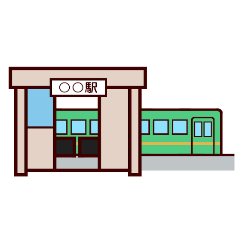 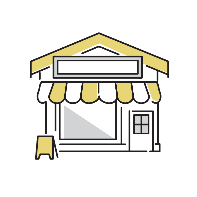 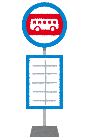 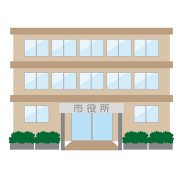 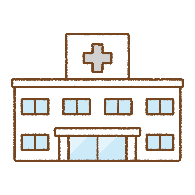 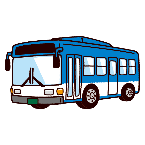 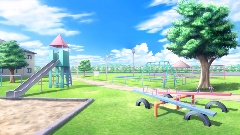 〈条件〉　①紹介したい場所（もの）は１つにしぼること。　②２０語以上の英文で書くこと。〈解答例〉	